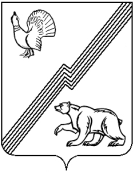 АДМИНИСТРАЦИЯ ГОРОДА ЮГОРСКАХанты-Мансийского автономного округа – Югры РАСПОРЯЖЕНИЕот 25 декабря 2015 года                                                                                                                 № 624Об утверждении ведомственного перечня муниципальных услуг, оказываемых муниципальным автономным учреждением«Многофункциональный центр предоставления государственных и муниципальных услуг»В соответствии с постановлением администрации города Югорска от 17.03.2015 № 1614 «Об утверждении Порядка формирования, ведения и утверждения ведомственных перечней муниципальных услуг и работ, оказываемых и выполняемых муниципальными учреждениями города Югорска»:Утвердить ведомственный перечень муниципальных услуг, оказываемых муниципальным автономным учреждением «Многофункциональный центр предоставления государственных и муниципальных услуг» (приложение).Признать утратившими силу распоряжения администрации города Югорска:- от 25.10.2013 № 639 «Об утверждении перечня муниципальных услуг, оказываемых муниципальным автономным учреждением «Многофункциональный центр предоставления государственных и муниципальных услуг»;- от 16.10.2014 № 525 «О внесении изменения в распоряжение администрации города Югорска от 25.10.2013 № 639».3. Установить, что положения настоящего распоряжения применяются при формировании муниципального задания на оказание муниципальных услуг для муниципального автономного учреждения «Многофункциональный центр предоставления государственных и муниципальных услуг» начиная с 2016 года.4. Контроль за выполнением распоряжения возложить на начальника управления экономической политики администрации города Югорска И.В. Грудцыну.Глава администрации города Югорска                                                                                                              М.И. Бодак